ĐIỀU KHOẢN THAM CHIẾU TẬP HUẤNTên dự án: Dự án “Nâng cao chất lượng chăm sóc và giáo dục cho trẻ em dân tộc thiểu số và khó khăn tại Việt Nam”Mã hoạt động: A2.1.2Tên khóa tập huấn: Tập huấn về phương pháp giáo dục lấy trẻ làm trung tâm (CCM)Thời gian: Tháng 11/2016. Tổng số ngày: 2 ngày.Địa điểm: Tam Đường, Lai ChâuĐơn vị phụ trách thực hiện: CISDOMADòng ngân sách: 6.3.2.1Lý do tổ chức tập huấnCải thiện phương pháp, kỹ năng giảng dạy cho giáo viên nhằm hỗ trợ tốt hơn cho trẻ em dân tộc thiểu số và trẻ có hoàn cảnh khó khăn là một trong những nội dung quan trọng của dự án. Trong khuôn khổ dự án, đợt tập huấn được tổ chức nhằm nâng cao năng lực cho các giáo viên tiểu học tại ba xã dự án nhằm giúp họ thực hiện tốt hơn vai trò của mình cũng như vai trò của một nhà sư phạm.Mục tiêu tập huấnĐợt tập huấn hướng đến mục tiêu cung cấp, tăng cường kiến thức, kỹ năng cần thiết về phương pháp dạy học lấy trẻ làm trung tâm (CCM) cho đối tượng là nhóm các giáo viên tiểu học, là những người trong thời gian tới sẽ là lực lượng nòng cốt tham gia vào các hoạt động dự án khác (áp dụng giảng dạy bộ Tài liệu GD bổ trợ và tập huấn lại cho giáo viên, đầu mối hỗ trợ cho các hoạt động hợp tác giữa nhà trường và Chi hội Phụ huynh học sinh mở rộng tại các điểm bản trong 3 xã dự án…) . Kết quả mong đợiĐối với người học:Các giáo viên nòng cốt và cán bộ Phòng Giáo dục – Đào tạo huyện Tam Đường chuyên trách ở cấp tiểu học được cung cấp các kiến thức, kỹ năng chuyên sâu về CCM.Đối với giảng viên/tập huấn viên:Đánh giá nhu cầu tập huấn, Giáo án và Kế hoạch tập huấn về phương pháp giáo dục lấy trẻ làm trung tâm (CCM) cho các cán bộ, giáo viên tiểu học được gửi cho nhóm Thực hiện Dự án trước khi tiến hành tập huấn (làm tách riêng với từng đối tượng).Thực hiện khóa tập huấn tại địa bàn dự án theo kế hoạch đã đề ra.Báo cáo đánh giá sau tập huấn được gửi cho Nhóm Thực hiện Dự án chậm nhất một tuần sau khi kết thúc khóa tập huấn.Đối tượng tập huấnĐối tượng tập huấn: Giáo viên nòng cốt cấp tiểu học ở ba xã dự án là những người sẽ gắn bó, hỗ trợ, và tham gia vào các hoạt động khác trong suốt quá trình của dự án.Số lượng: 30 người.Giảng viên/tập huấn viên:Nhiệm vụ của giảng viên/tập huấn viên:Giảng viên sẽ tiến hành một khóa tập huấn về phương pháp lấy trẻ làm trung tâm (CCM), trong đó cung cấp các kiến thức chuyên sâu về CCM cho các giáo viên nòng cốt ở cấp tiểu học (có sự tham khảo và rút kinh nghiệm của các chương trình bồi dưỡng nghiệp vụ sư phạm về CCM đã được tiến hành trước đó tại huyện). Tiêu chí lựa chọn giảng viên/tập huấn viên:Tốt nghiệp ĐH hoặc sau đại học các ngành giáo dục, khoa học xã hội, tâm lý học, xã hội học hoặc các ngành tương tự.Có ít nhất 05 năm kinh nghiệm tập huấn về phương pháp giáo dục lấy trẻ làm trung tâm ở bậc tiểu học. Có kiến thức và kinh nghiệm làm việc với các nhóm giáo viên mà đối tượng học sinh của họ là người dân tộc thiểu số. Hiểu biết về văn hóa, phong tục của người Mông là một lợi thế.Có kinh nghiệm làm việc với/hợp tácvới các tổ chức PCP về lĩnh vực có liên quan là một lợi thế.Kế hoạch làm việc dự kiến:Các nội dung chính của tập huấnCác kiến thức, kỹ năng liên quan đến CCM được xây dựng dựa trên các chương trình bồi dưỡng nghiệp vụ sư phạm về CCM đã được các trường tiến hành trước đó.Phương pháp tập huấn Các lớp tập huấn sẽ sử dụng nhiều phương pháp khác nhau để thúc đẩy việc học tập tích cực của người học, chẳng hạn như đóng vai, làm việc nhóm, trình diễn thực hành, kể chuyện, và câu chuyện điển hình.Các bên liên quan và phối hợp thực hiện Nhóm Thực hiện Dự án tại Tam ĐườngPhòng Giáo dục – Đào tạo huyện Tam ĐườngCác trường tiểu học tại ba xã dự ánNgân sách dự kiếnGiám sát đánh giá, báo cáoCán bộ CISDOMA sẽ phối hợp với Nhóm Thực hiện Dự án tại Tam Đường trong việc giám sát các hoạt động tập huấn.UBND huyện Tam Đường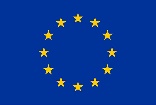 Dựán do Liên minhChâuÂu tài trợ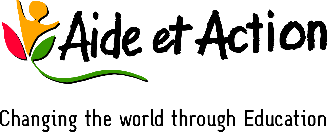 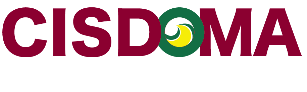 Gửi Thư bày tỏ quan tâm và Hồ sơ/CV năng lực17/10/2016Thông báo ứng viên được lựa chọn 19/10/2016Gửi Form mẫu đánh giá trước tập huấn và Dự thảo khung bài giảng và kế hoạch tập huấn cho nhóm DA23/10/2016Gửi kết quả đánh giá trước tập huấn; Chốt kế hoạch tập huấn và giáo án/giáo trình chi tiết (thời lượng, nội dung,…)28/10/2016Tiến hành tập huấn Trong khoảng từ 5-10/11/2016Gửi báo cáo tập huấn1 tuần sau khi kết thúc tập huấn Người lập điều khoản tham chiếu(Chữ ký)Ngày………………………Người kiểm tra(Chữ ký)Ngày………………………Người phê duyệt(Chữ ký)Ngày………………………